Cartes flash pour apprendrePour les parents, si possible :Commencer avec 2 cartes. Montrer les 2 cartes à l’enfant et dire ce qu’il y a écrit. Lui faire remarquer les indices qu’il peut prendre avec les voyelles pour différencier les deux mots.Tous les soirs lui remontrer les deux cartes, puis montrer une seule carte demander à l’enfant quel mot est écrit sur la carte. Puis l’autre carte. Plusieurs fois jusqu’à ce qu’il puisse répondre de façon rapide.Ajouter une (ou deux) carte(s) chaque semaine et travailler avec l’ensemble des cartes.Chrono lecture pour s’entraînerSe servir des aides pour revoir les mots avec l’enfant.Demander à l’enfant de poser son doigt sur départ, lancer un chronomètre et demander à l’enfant de pointer les cases du chemin les unes après les autres en lisant les mots écrits.Arrêter le chronomètre lorsque l’enfant arrive au bout du parcours et noter le temps mis dans le tableau.Option : si c’est trop long pour l’enfant (plus de 2/3 minutes) lui proposer d’aller le plus loin possible en une minute. Lancer une minute au chronomètre et faire lire l’enfant jusqu’à ce que la minute soit écoulée. Lui faire remarquer jusqu’à quel personnage/animal/objet du parcours il est arrivé. Essayer d’aller plus loin à chaque fois.Jeux pour consoliderJeu des articlesMadame, Monsieur,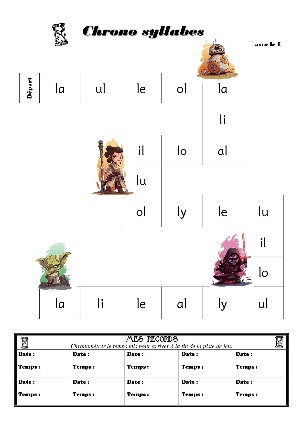 Vous trouverez dans ………………………………………………………de votre enfant un chrono’lecture. La règle du jeu est simple : votre enfant place son doigt ou un pion sur la case « départ ». À votre « top » il le déplace de case en case en lisant les syllabes. Soit il n’est pas trop long pour lui d’aller jusqu’à la case « arrivée » et vous chronométrez le temps total mis pour parcourir la piste. Vous pouvez utiliser ensuite le tableau en bas de page pour noter les records de votre enfant et observer avec lui ses progrès lecture après lecture.Soit c’est trop long et vous décidez d’un temps pendant lequel il peut rester concentré (1 minute, 1 minute 30, 2 minutes, mais toujours le même temps à chaque fois) et vous lui proposez d’aller le plus loin possible dans ce temps. Vous pouvez alors utiliser les personnages le long de la piste pour lui dire : « tu as lu jusqu’à nom du personnage ».Si vous ne possédez pas de chronomètre, vous en trouverez un dans les applications de votre téléphone mobile (souvent avec l’horloge/réveil).Fréquence : pour que votre enfant progresse en lecture, l’idéal est de réaliser au moins trois ou quatre records dans la semaine (une fois tous les deux jours par exemple), voire tous les soirs s’il est motivé car l’exercice est efficace mais très vite fait.Cordialement,SignatureMadame, Monsieur,Vous trouverez dans ………………………………………………………de votre enfant un chrono’lecture. La règle du jeu est simple : votre enfant place son doigt ou un pion sur la case « départ ». À votre « top » il le déplace de case en case en lisant les syllabes. Soit il n’est pas trop long pour lui d’aller jusqu’à la case « arrivée » et vous chronométrez le temps total mis pour parcourir la piste. Vous pouvez utiliser ensuite le tableau en bas de page pour noter les records de votre enfant et observer avec lui ses progrès lecture après lecture.Soit c’est trop long et vous décidez d’un temps pendant lequel il peut rester concentré (1 minute, 1 minute 30, 2 minutes, mais toujours le même temps à chaque fois) et vous lui proposez d’aller le plus loin possible dans ce temps. Vous pouvez alors utiliser les personnages le long de la piste pour lui dire : « tu as lu jusqu’à nom du personnage ».Si vous ne possédez pas de chronomètre, vous en trouverez un dans les applications de votre téléphone mobile (souvent avec l’horloge/réveil).Fréquence : pour que votre enfant progresse en lecture, l’idéal est de réaliser au moins trois ou quatre records dans la semaine (une fois tous les deux jours par exemple), voire tous les soirs s’il est motivé car l’exercice est efficace mais très vite fait.Cordialement,Signaturecartes flash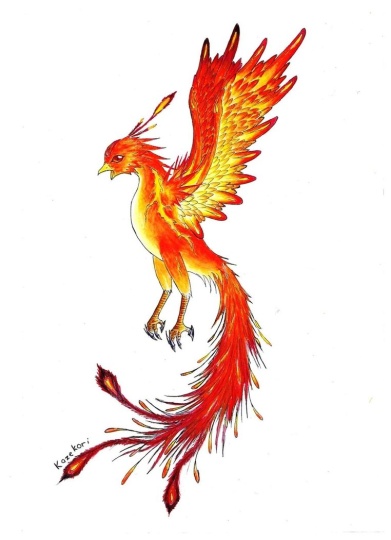 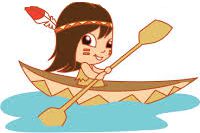 lelaununeilellesuralorsestc’estdelesauavecpuisàduchezdansdeset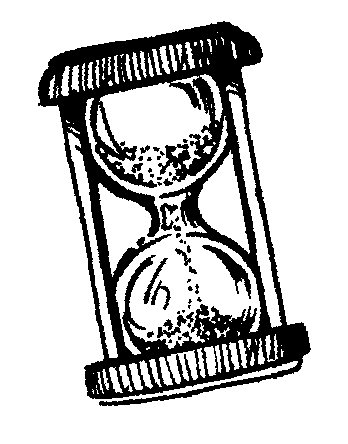 Chrono lectureLes mots outils n°1Chrono lectureLes mots outils n°1Chrono lectureLes mots outils n°1Chrono lectureLes mots outils n°1Chrono lectureLes mots outils n°1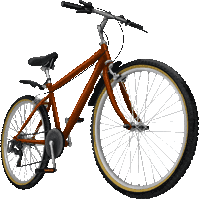 Départlelalelale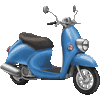 lalalela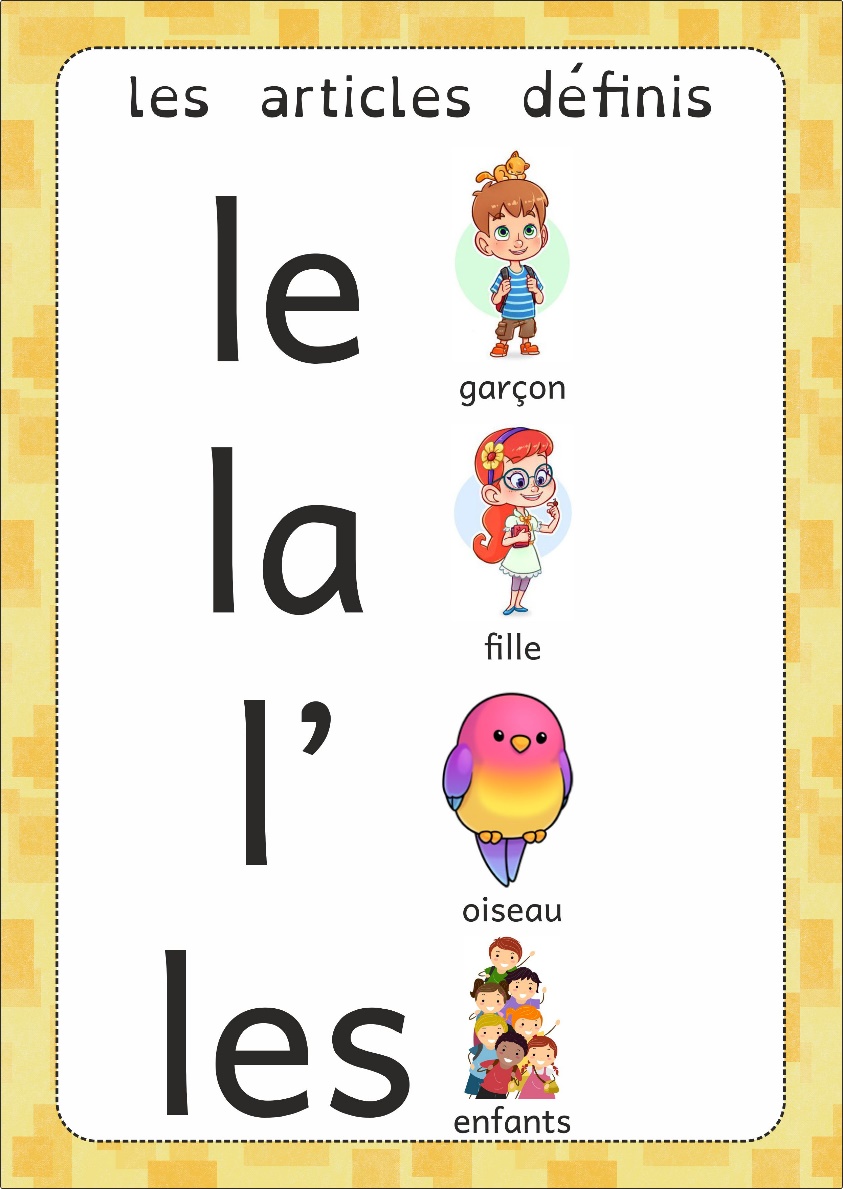 lelelelale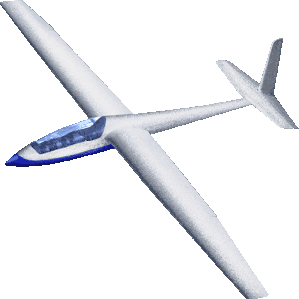 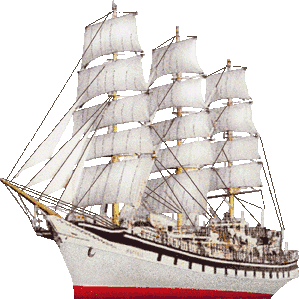 lalalalalalelaleMES RECORDS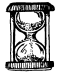 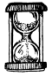 Chronométrer le temps mis pour arriver à la fin de la piste de jeu. MES RECORDSChronométrer le temps mis pour arriver à la fin de la piste de jeu. MES RECORDSChronométrer le temps mis pour arriver à la fin de la piste de jeu. MES RECORDSChronométrer le temps mis pour arriver à la fin de la piste de jeu. MES RECORDSChronométrer le temps mis pour arriver à la fin de la piste de jeu. Date :Temps :Date :Temps :Date :Temps :Date :Temps :Date :Temps :Date :Temps :Date :Temps :Date :Temps :Date :Temps :Date :Temps :Chrono lectureLes mots outils n°2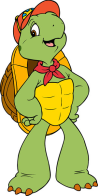 Chrono lectureLes mots outils n°2Chrono lectureLes mots outils n°2Chrono lectureLes mots outils n°2Chrono lectureLes mots outils n°2Départununeununune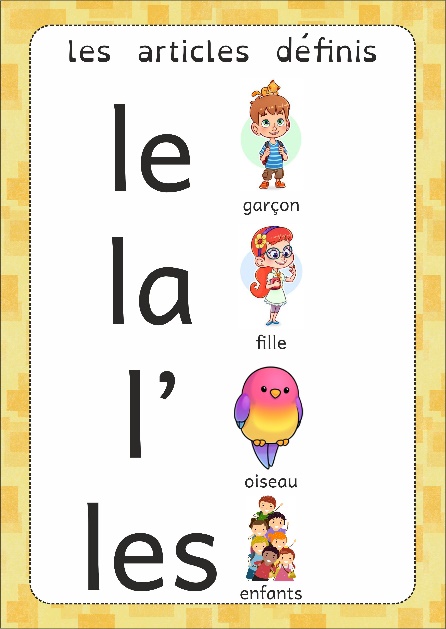 leununela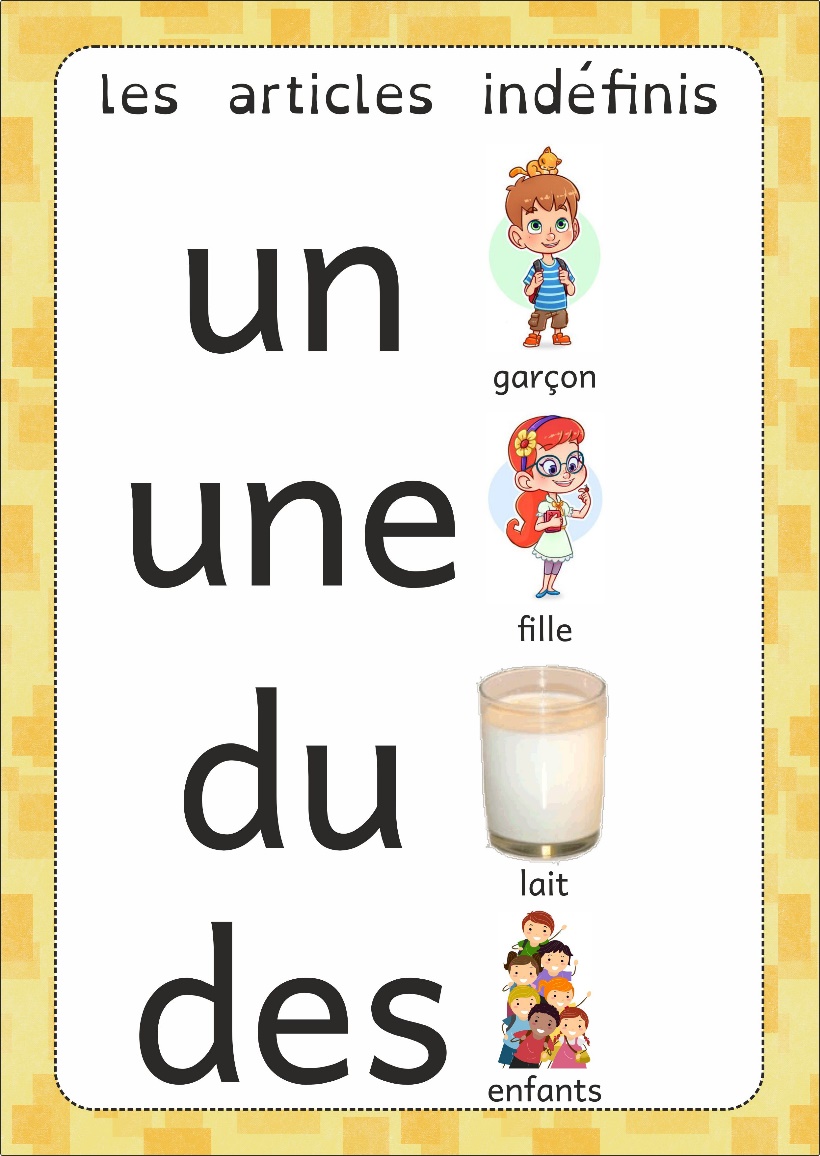 un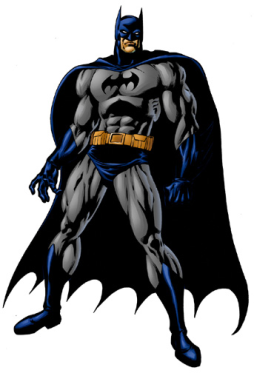 leunelala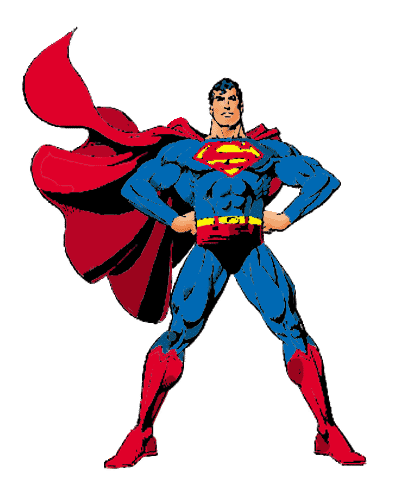 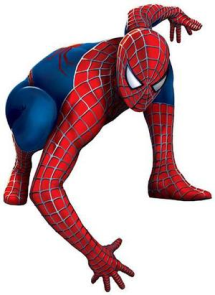 ununelaunununeleleMES RECORDSChronométrer le temps mis pour arriver à la fin de la piste de jeu. MES RECORDSChronométrer le temps mis pour arriver à la fin de la piste de jeu. MES RECORDSChronométrer le temps mis pour arriver à la fin de la piste de jeu. MES RECORDSChronométrer le temps mis pour arriver à la fin de la piste de jeu. MES RECORDSChronométrer le temps mis pour arriver à la fin de la piste de jeu. Date :Temps :Date :Temps :Date :Temps :Date :Temps :Date :Temps :Date :Temps :Date :Temps :Date :Temps :Date :Temps :Date :Temps :Chrono lectureLes mots outils n°3Chrono lectureLes mots outils n°3Chrono lectureLes mots outils n°3Chrono lectureLes mots outils n°3Chrono lectureLes mots outils n°3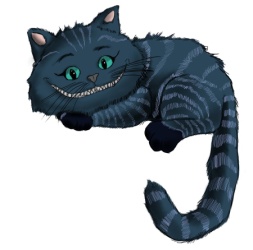 Départilelleilelleelle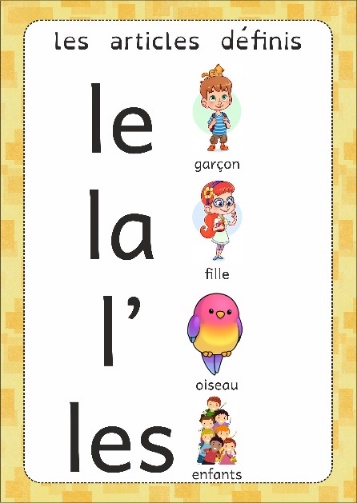 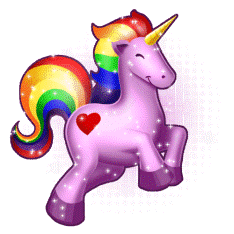 il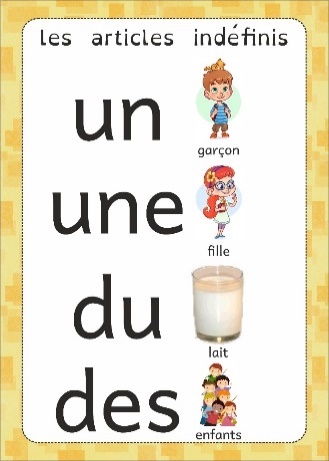 unlaleuneililunle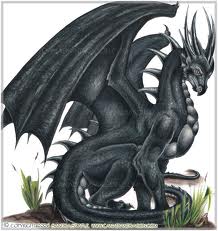 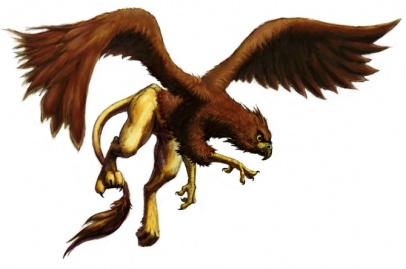 elleelleilelleleununelaMES RECORDSChronométrer le temps mis pour arriver à la fin de la piste de jeu. MES RECORDSChronométrer le temps mis pour arriver à la fin de la piste de jeu. MES RECORDSChronométrer le temps mis pour arriver à la fin de la piste de jeu. MES RECORDSChronométrer le temps mis pour arriver à la fin de la piste de jeu. MES RECORDSChronométrer le temps mis pour arriver à la fin de la piste de jeu. Date :Temps :Date :Temps :Date :Temps :Date :Temps :Date :Temps :Date :Temps :Date :Temps :Date :Temps :Date :Temps :Date :Temps :Chrono lectureLes mots outils n°4Chrono lectureLes mots outils n°4Chrono lectureLes mots outils n°4Chrono lectureLes mots outils n°4Chrono lectureLes mots outils n°4Départsurlealorsestunsur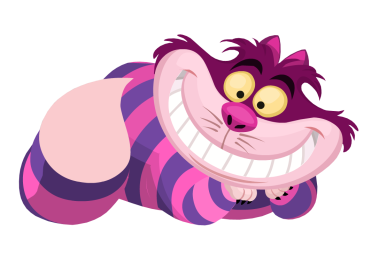 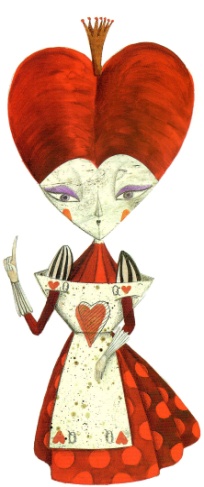 alorsuneelleestsurlailune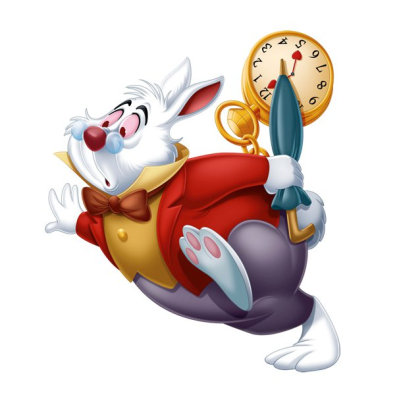 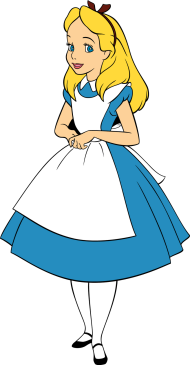 ellesurleilestlaalorsunMES RECORDSChronométrer le temps mis pour arriver à la fin de la piste de jeu. MES RECORDSChronométrer le temps mis pour arriver à la fin de la piste de jeu. MES RECORDSChronométrer le temps mis pour arriver à la fin de la piste de jeu. MES RECORDSChronométrer le temps mis pour arriver à la fin de la piste de jeu. MES RECORDSChronométrer le temps mis pour arriver à la fin de la piste de jeu. Date :Temps :Date :Temps :Date :Temps :Date :Temps :Date :Temps :Date :Temps :Date :Temps :Date :Temps :Date :Temps :Date :Temps :Chrono lectureLes mots outils n°5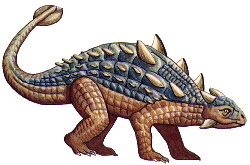 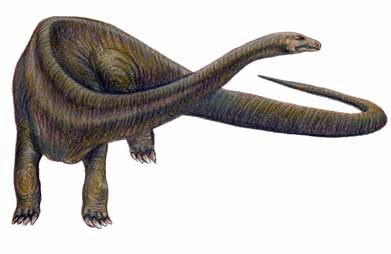 Départelledesurlesle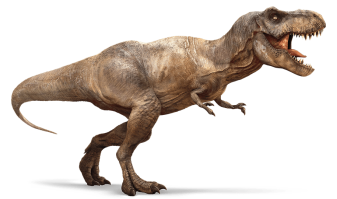 suralorsdelales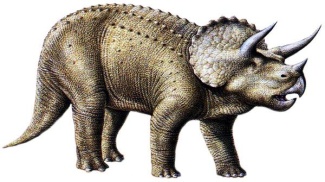 unestestlesde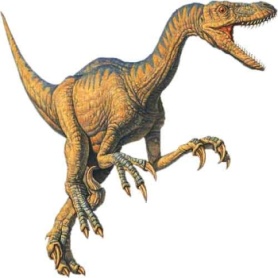 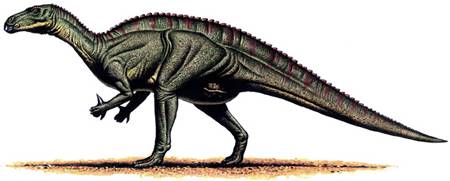 alorsdeilestalorssuruneMES RECORDSChronométrer le temps mis pour arriver à la fin de la piste de jeu. MES RECORDSChronométrer le temps mis pour arriver à la fin de la piste de jeu. MES RECORDSChronométrer le temps mis pour arriver à la fin de la piste de jeu. MES RECORDSChronométrer le temps mis pour arriver à la fin de la piste de jeu. MES RECORDSChronométrer le temps mis pour arriver à la fin de la piste de jeu. Date :Temps :Date :Temps :Date :Temps :Date :Temps :Date :Temps :Date :Temps :Date :Temps :Date :Temps :Date :Temps :Date :Temps :Chrono lectureLes mots outils n°6Départdelesauestle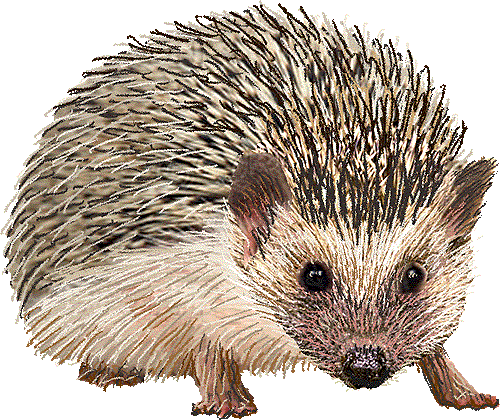 les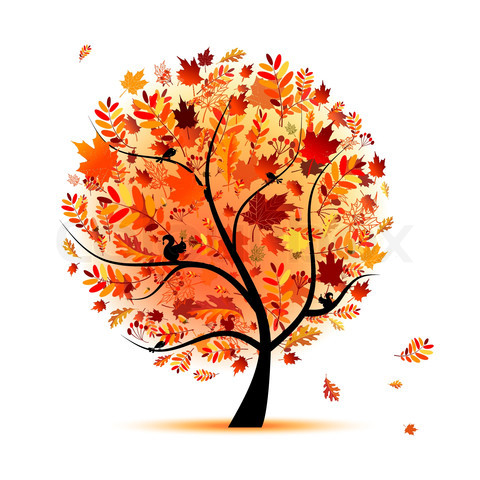 audeavec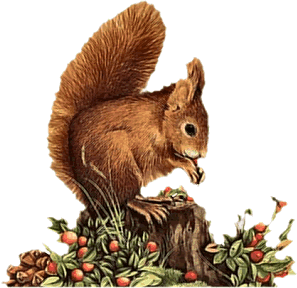 lesavecalorsausur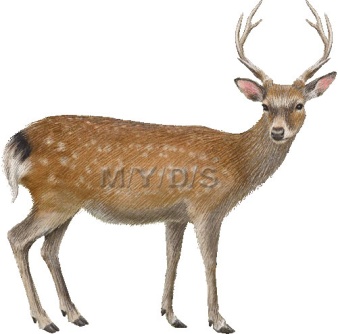 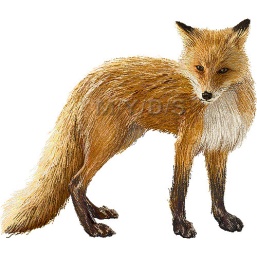 avecelleuneilestunlaauMES RECORDSChronométrer le temps mis pour arriver à la fin de la piste de jeu. MES RECORDSChronométrer le temps mis pour arriver à la fin de la piste de jeu. MES RECORDSChronométrer le temps mis pour arriver à la fin de la piste de jeu. MES RECORDSChronométrer le temps mis pour arriver à la fin de la piste de jeu. MES RECORDSChronométrer le temps mis pour arriver à la fin de la piste de jeu. Date :Temps :Date :Temps :Date :Temps :Date :Temps :Date :Temps :Date :Temps :Date :Temps :Date :Temps :Date :Temps :Date :Temps :Chrono lecture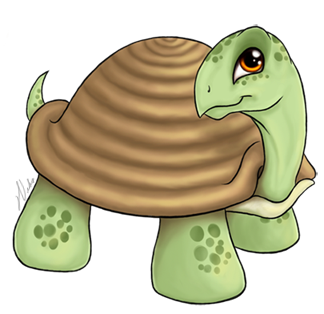 Les mots outils n°7Chrono lectureLes mots outils n°7Chrono lectureLes mots outils n°7Chrono lectureLes mots outils n°7Chrono lectureLes mots outils n°7Départledelalesau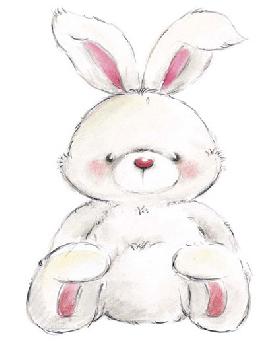 puisalorsavecàununeàaupuis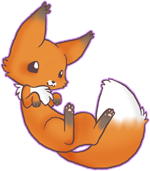 avec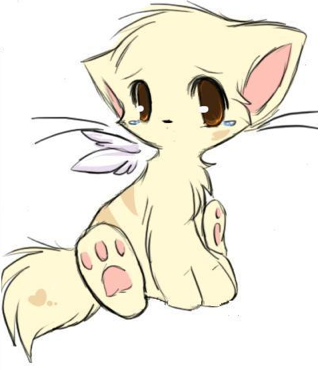 puissurestilellepuisauMES RECORDSChronométrer le temps mis pour arriver à la fin de la piste de jeu. MES RECORDSChronométrer le temps mis pour arriver à la fin de la piste de jeu. MES RECORDSChronométrer le temps mis pour arriver à la fin de la piste de jeu. MES RECORDSChronométrer le temps mis pour arriver à la fin de la piste de jeu. MES RECORDSChronométrer le temps mis pour arriver à la fin de la piste de jeu. Date :Temps :Date :Temps :Date :Temps :Date :Temps :Date :Temps :Date :Temps :Date :Temps :Date :Temps :Date :Temps :Date :Temps :Chrono lectureLes mots outils n°8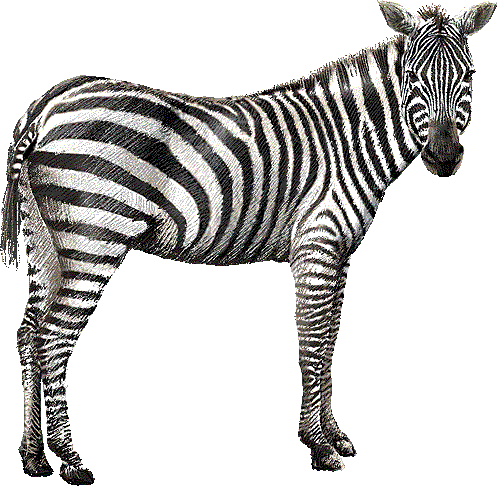 Départdesàpuisdudans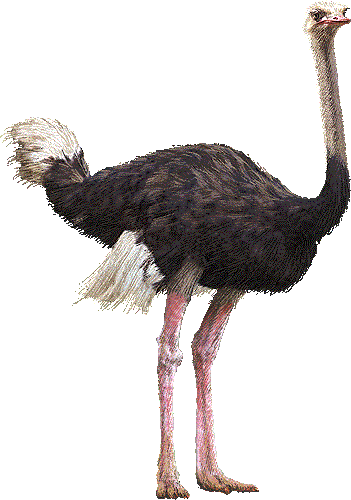 desduavecla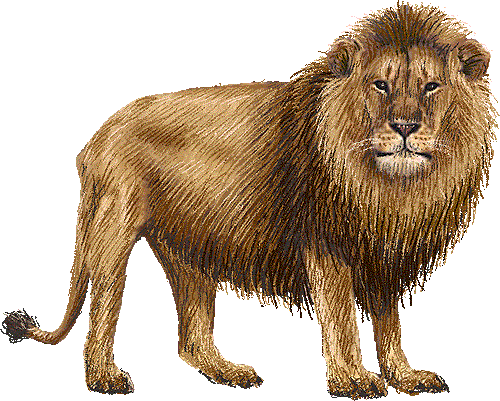 aulesdanspuisdes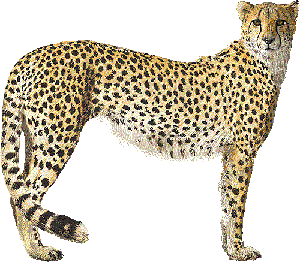 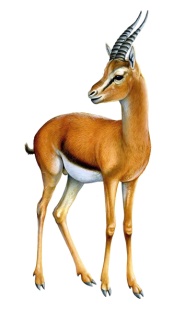 dudeunedanssurellealorsestMES RECORDSChronométrer le temps mis pour arriver à la fin de la piste de jeu. MES RECORDSChronométrer le temps mis pour arriver à la fin de la piste de jeu. MES RECORDSChronométrer le temps mis pour arriver à la fin de la piste de jeu. MES RECORDSChronométrer le temps mis pour arriver à la fin de la piste de jeu. MES RECORDSChronométrer le temps mis pour arriver à la fin de la piste de jeu. Date :Temps :Date :Temps :Date :Temps :Date :Temps :Date :Temps :Date :Temps :Date :Temps :Date :Temps :Date :Temps :Date :Temps :Chrono lectureLes mots outils n°9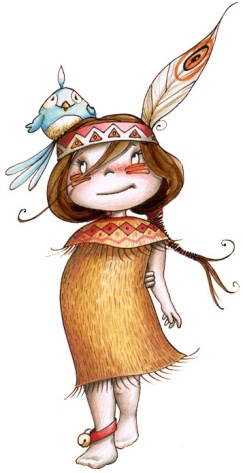 Départetdeschezdanssuriletauet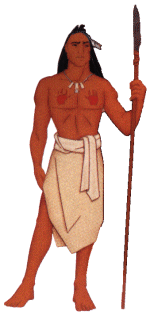 alorspuisavecduchezelle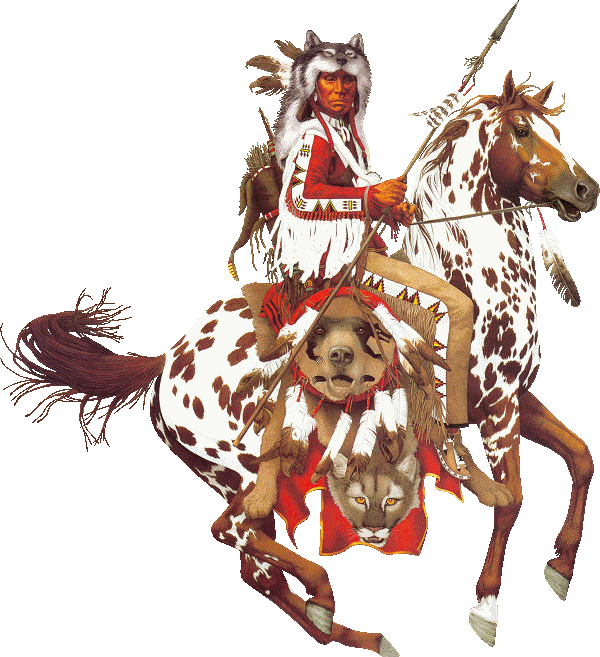 estàunchezlesdesdeMES RECORDSChronométrer le temps mis pour arriver à la fin de la piste de jeu. MES RECORDSChronométrer le temps mis pour arriver à la fin de la piste de jeu. MES RECORDSChronométrer le temps mis pour arriver à la fin de la piste de jeu. MES RECORDSChronométrer le temps mis pour arriver à la fin de la piste de jeu. MES RECORDSChronométrer le temps mis pour arriver à la fin de la piste de jeu. Date :Temps :Date :Temps :Date :Temps :Date :Temps :Date :Temps :Date :Temps :Date :Temps :Date :Temps :Date :Temps :Date :Temps :